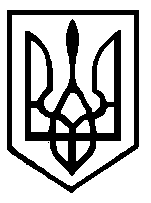 У к р а ї н а ХМІЛЬНИЦЬКА   РАЙОННА   РАДАВІННИЦЬКОЇ   ОБЛАСТІРОЗПОРЯДЖЕННЯВід 10.01.2022 року № 7-р                          Про укладання договорів по відшкодуванню                           за спожитий газ і електроенергію з Хмільницькою                          районною державною адміністрацією         Відповідно до частини 7 статті 55, частин 4, 5 статті 60 Закону України « Про місцеве самоврядування в Україні», рішень 7 сесії районної ради6 скликання від 01.11.2011 року №121 « Про об’єкти комунальної власності»:   1.  Укласти договір по відшкодуванню за спожитий газ і електроенергію з Хмільницькою районною державною адміністрацією з 01.01.2022 року.  2. Дане розпорядження внести на розгляд сесії районної ради.  3. Контроль за виконанням розпорядження покласти на заступника голови районної ради Карпінця В.Д.Голова районної ради                            Ю.СЛАБЧУК